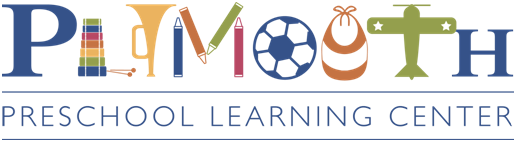 EMPLOYMENT APPLICATIONDate of Application _________________________ Position Applied for _________________________________Applicants full name: _________________________________________________________________________  Address: ______________________________________City _______________________ State ____ Zip ______Home Phone: __________________ Cell Phone ______________________ Social Security _________________I am interested in (circle all that apply)	 Full Time      Part Time      Substitute    Are you able to work evenings or weekends? ___________ If hired, will you need care for your child(ren)? _______ If yes, what are their ages? ________________________Employment does not guaranteed placement for care for your child(ren).Are you able to perform the duties required for this job? (Including but not limited to; bending/stooping, lifting up to 30 lbs., and standing on your feet for an extended period).________      If not, please explain 		    					_________________________How did you learn about us? ____________________________________________________________________What languages do you speak and/or write? ________________________________________________________Do you have a valid Kanas Driver’s License? ______ Do you have your own transportation? __________________Have you ever been charged with a felony or misdemeanor? ___________________________________________Do you smoke, drink alcohol, or use drugs? ______ If yes, explain _______________________________________Date of last TB test __________ Date of last Physical __________ Are you certified in CPR and First Aid? _______What current certifications do you have related to this job? ___________________________________________________________________________________________________________________________________________________________________________________________________________________________________EDUCATIONAL BACKGROUNDHigh School Name ___________________________________ City ________________ Year Graduated________College ____________________________________________ City ________________ Year Graduated ________Other _____________________________________________ City ________________ Year Graduated ________Degrees Earned _______________________________________________________________________________Special Accomplishments________________________________________________________________________________________________________________________________________________________________________________________________________________________________________________________________EMPLOYMENT HISTORYList all previous work experience during the last seven years starting with most recent1. Name of Business _____________________________________________________________Address _______________________________________________________________________Name and Title of Supervisor ________________________________ Phone No _____________Dates of Employment from __________ to _________ Start pay ________ Ending Pay ________Reason for leaving _______________________________________________________________May we contact this employer? _____________2.  Name of Business ____________________________________________________________Address _______________________________________________________________________Name and Title of Supervisor ________________________________ Phone No _____________Dates of Employment from __________ to _________ Start pay ________ Ending Pay ________Reason for leaving _______________________________________________________________May we contact this employer? _____________3.  Name of Business_____________________________________________________________Address _______________________________________________________________________Name and Title of Supervisor ________________________________ Phone No _____________Dates of Employment from __________ to _________ Start pay ________ Ending Pay ________Reason for leaving _______________________________________________________________May we contact this employer? _____________                                                             4.  Name of Business_____________________________________________________________Address _______________________________________________________________________Name and Title of Supervisor ________________________________ Phone No _____________Dates of Employment from __________ to _________ Start pay ________ Ending Pay ________Reason for leaving _______________________________________________________________May we contact this employer? _____________PERSONAL REFERENCESList 3 persons who have first-hand knowledge of your character, personality, and experience.Full Name __________________________________Occupation ____________________  Address _____________________________ City _____________ State _____ Zip ______Phone Number _____________________Relationship to you _______________________Full Name __________________________________Occupation ____________________  Address _____________________________ City _____________ State _____ Zip ______Phone Number _____________________Relationship to you _______________________Full Name __________________________________Occupation ____________________  Address _____________________________ City _____________ State _____ Zip ______Phone Number _____________________Relationship to you _______________________Please Read the following carefully and initial each before signing this form.I understand that upon termination of this position I will not be eligible for		Initial  ___________Unemployment Compensation due to the religious exemption as stated by                                           Kansas Law.I accept that Kansas is an “At-Will” employment state					Initial  ___________If accepted for employment, I understand that I must abide by the rules and		Initial  ___________policies of Plymouth Preschool Learning Center. I understand that there is a probationary period of 90 days.I understand an investigative report will be obtained as to my character,			Initial  ___________general reputation, personal characteristics, and mode of living. This information may be obtained by contacting your previous employers orreferences supplied by you.I certify that the answer given by me to the foregoing questions and statements are true and correct without falsifications, omissions, or misleading statements of any kind whatsoever.  I authorize previous employers, schools, or persons named herein to give my information regarding my employment, together with any information they may have regarding me, whether or not it is in their records.  I hereby release all companies, schools or persons from all liability for any damage for issuing this information. Signature _________________________________________________ Date ____________________________